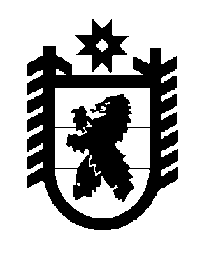 Российская Федерация Республика Карелия    ПРАВИТЕЛЬСТВО РЕСПУБЛИКИ КАРЕЛИЯРАСПОРЯЖЕНИЕот  23 июня 2018 года № 425р-Пг. Петрозаводск 1. Одобрить и подписать Соглашение между Министерством экономического развития Российской Федерации, Правительством Республики Карелия и администрацией Надвоицкого городского поселения о создании на территории муниципального образования «Надвоицкое городское поселение» Республики Карелия территории опережающего социально-экономического развития «Надвоицы» (далее – Соглашение).2. Контроль за реализацией Соглашения возложить на Министерство экономического развития и промышленности Республики Карелия.  
           Глава Республики Карелия                                                              А.О. Парфенчиков